Tudor Sailing Club  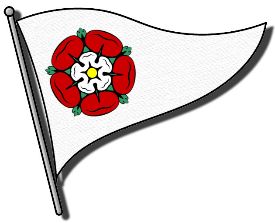 Cruiser Sailing Instructions  Published July 2011 to cover Tudor Sailing Club’s Cruiser Series and Trophy Racing  APPENDIX A  Cruiser Short Courses  Course 'A'	Course 'B'	Course 'C' Total Course Distance	4.34	nm	Total Course Distance	5.15	nm	Total Course Distance	6.77	nm Course 'D'	Course 'E'	Course 'F' Total Course Distance	9.85	nm	Total Course Distance	5.73	nm	Total Course Distance	3.37	nm Course 'G'	Course 'H' Total Course Distance	4.93	nm	Total Course Distance	5.16	nm Sailing Instructions - Cruiser 	1 	VERSION_1_0711  MARK DIR 1 Line 2 Salterns S 3 East Milton P 4 Alpha S 5 Sword PointS 6 Salterns P 7 Line 8 9 10 MARK DIR 1 Line 2 Salterns S 3 East Milton P 4 Alpha S 5 Rod S 6 North West Sinah S 7 Salterns P 8 Line 9 10 MARK DIR 1 Line 2 Salterns S 3 East Milton P 4 Sinah P 5 North West Sinah S 6 Stoke S 7 North West Sinah S 8 Salterns P 9 Line 10 MARK DIR 1 Line 2 Salterns S 3 Fairway Beacon P 4 North West Sinah S 5 Alpha P 6 Stoke S 7 Alpha S 8 North West Sinah S 9 Salterns P 10 Line MARK DIR 1 Line 2 Salterns S 3 East Milton P 4 Sinah S 5 Rod P 6 Stoke P 7 Alpha S 8 North West Sinah S 9 Salterns P 10 Line MARK DIR 1 Line 2 Salterns S 3 East Milton P 4 Sinah P 5 Sword PointS 6 Salterns P 7 Line 8 9 10 MARK DIR 1 Line 2 Salterns S 3 Sword PointP 4 Rod S 5 Sinah S 6 North West Sinah S 7 Salterns P 8 Line 9 10 MARK DIR 1 Line 2 Salterns S 3 East Milton P 4 Rod P 5 Alpha P 6 North West Sinah S 7 Salterns P 8 Line 9 10 